AKTUELLEs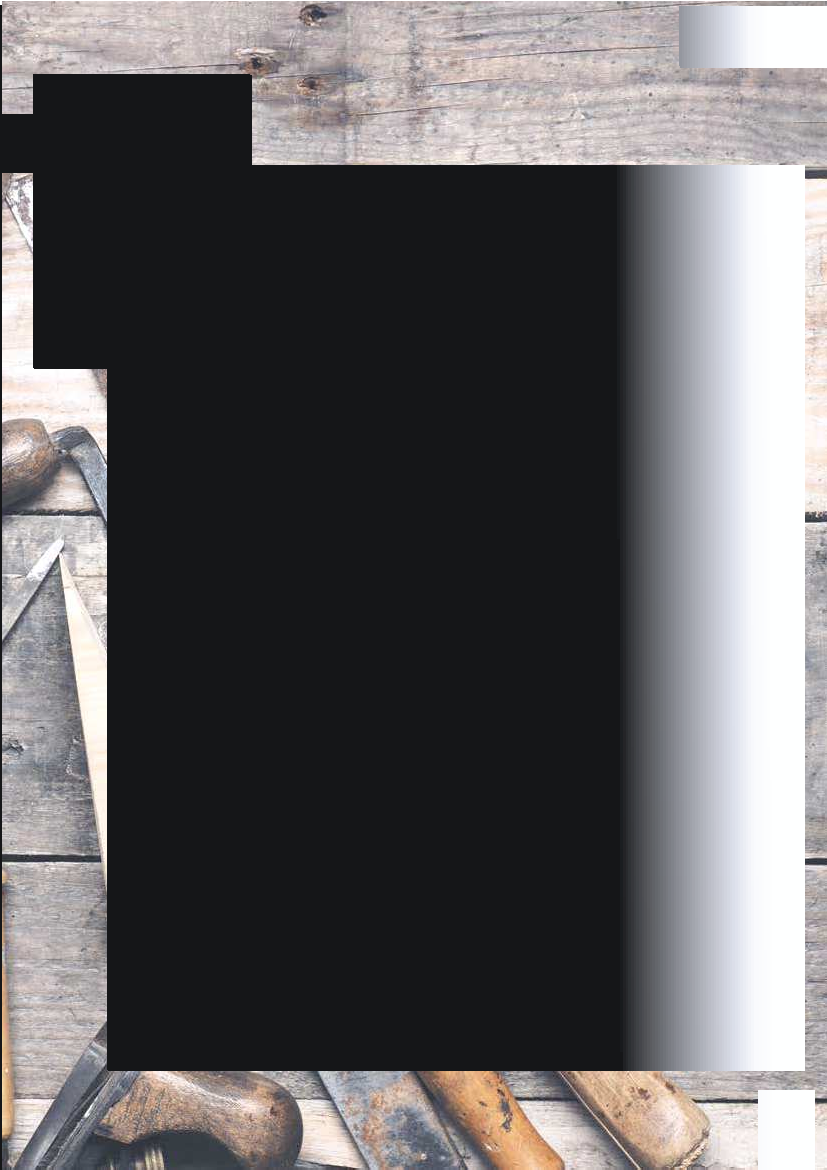 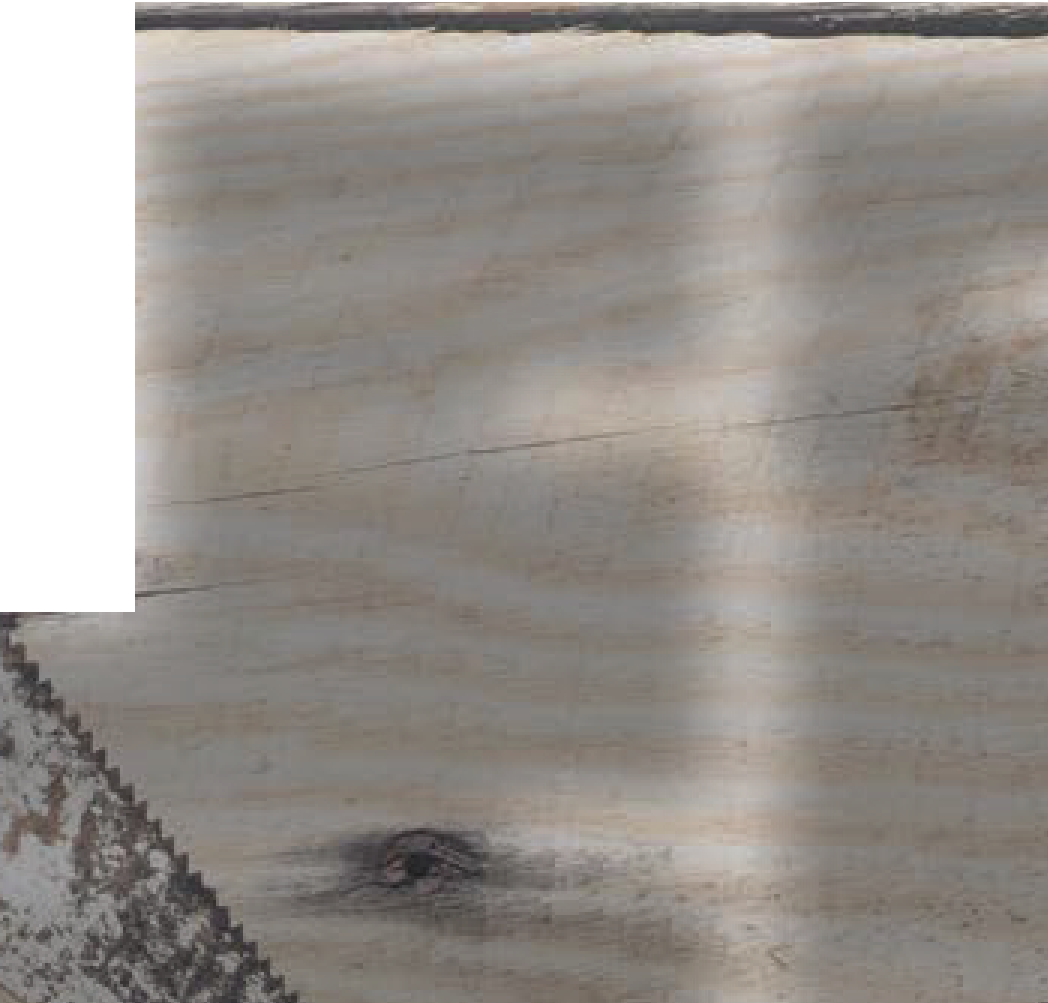 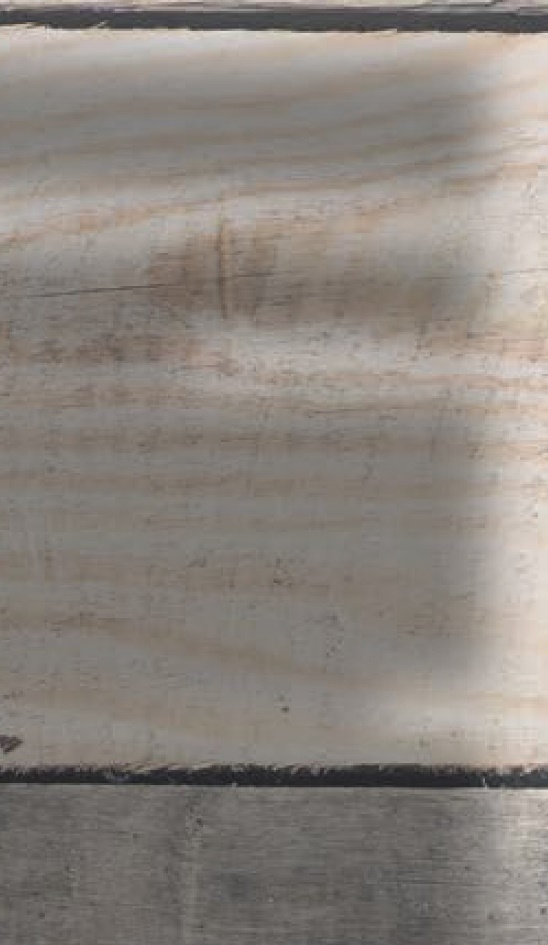 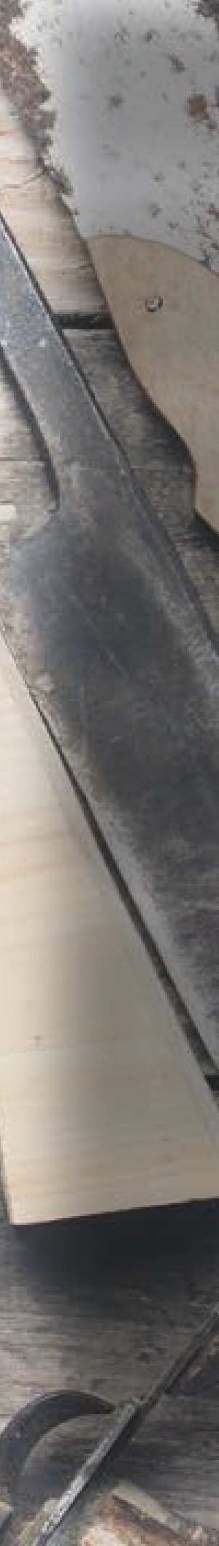 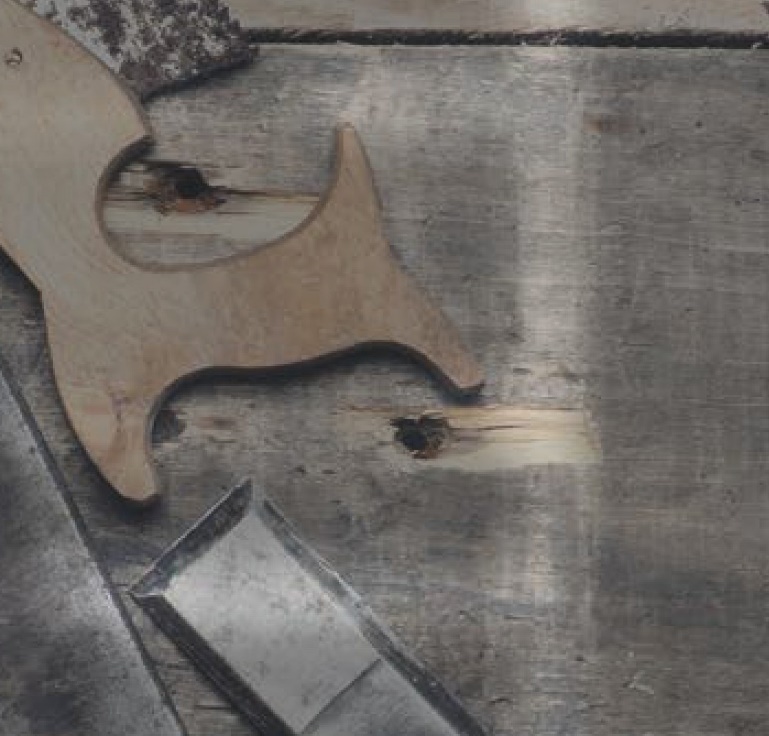 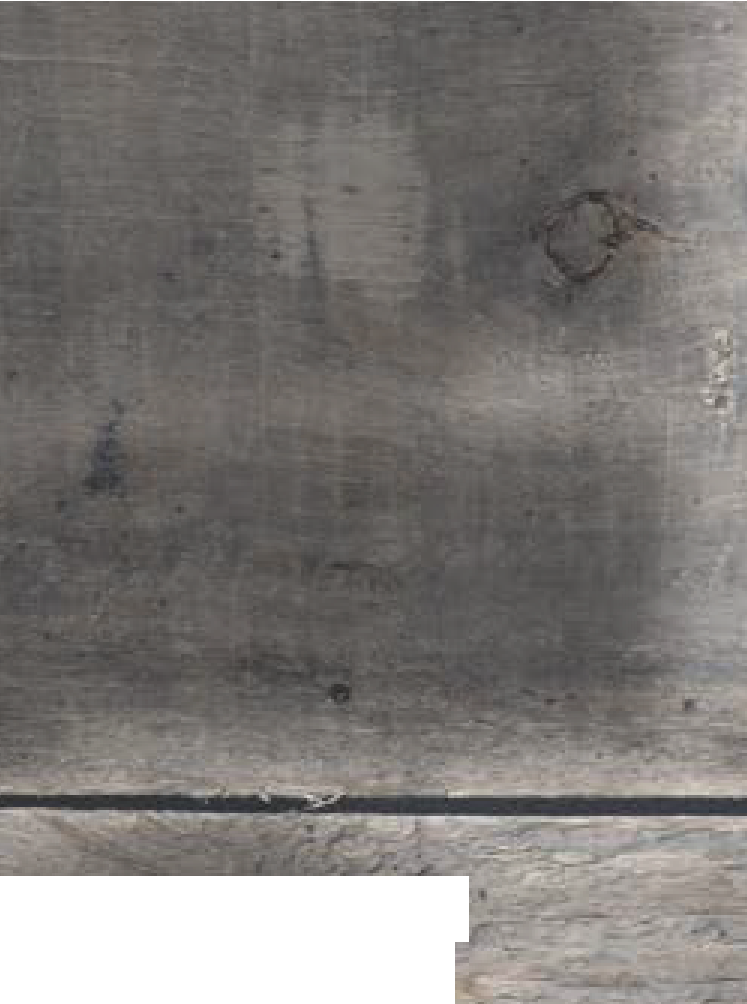 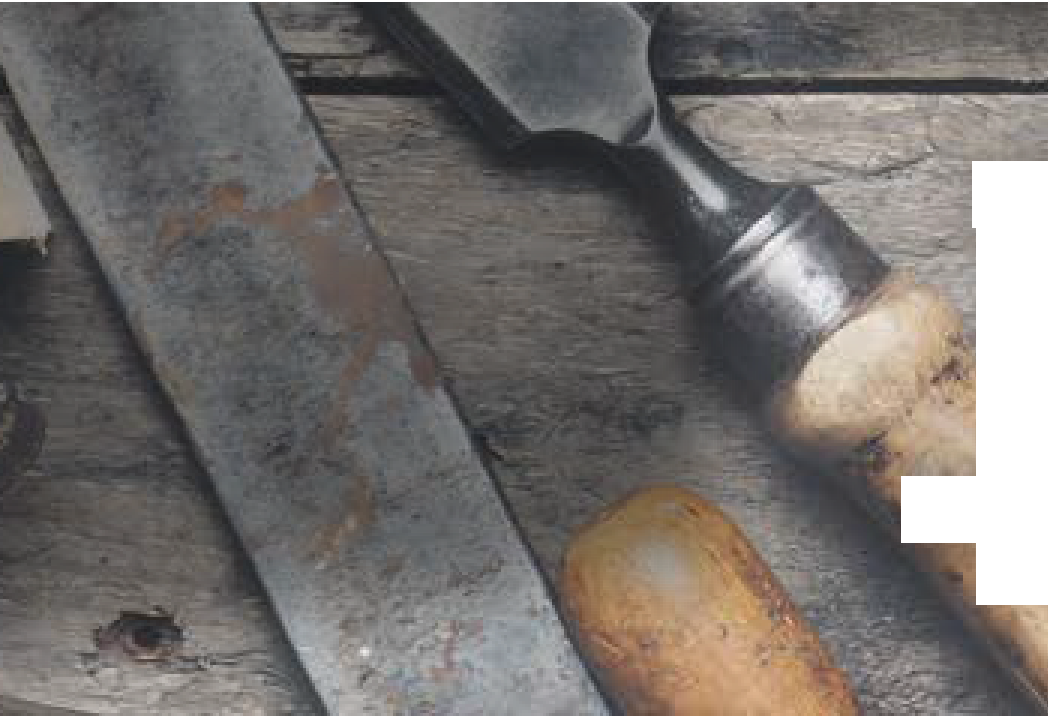 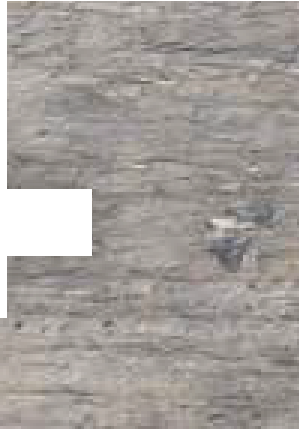 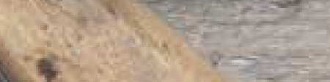 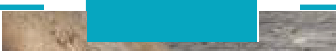 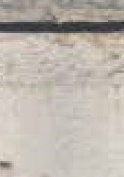 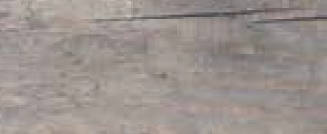 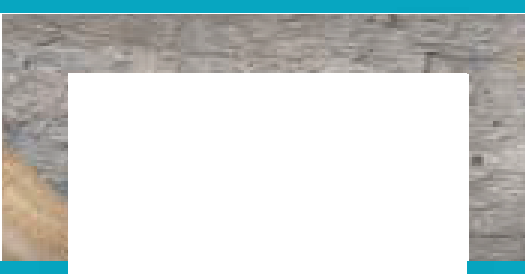 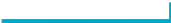 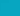 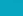 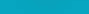 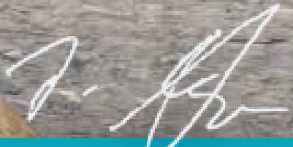 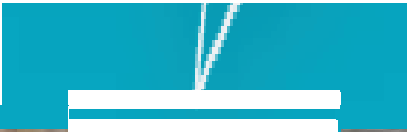 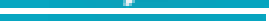 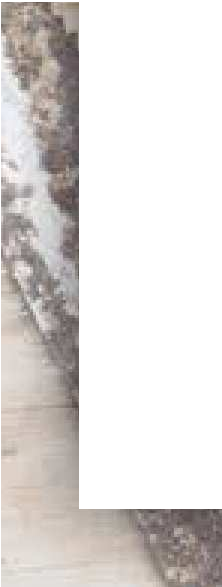 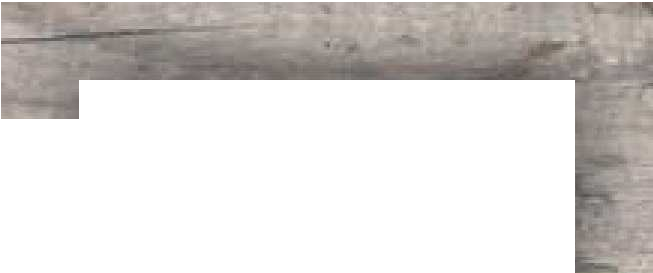 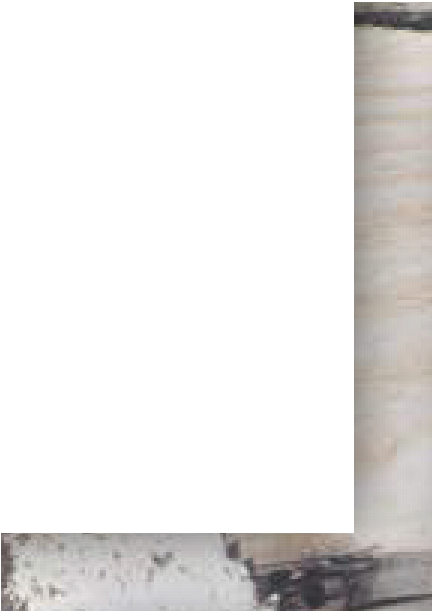 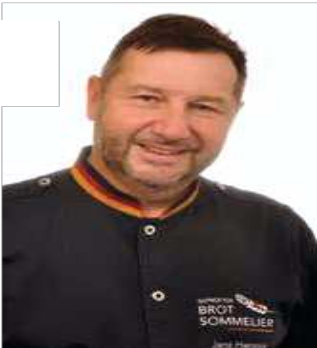 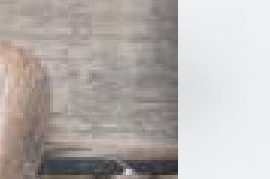 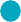 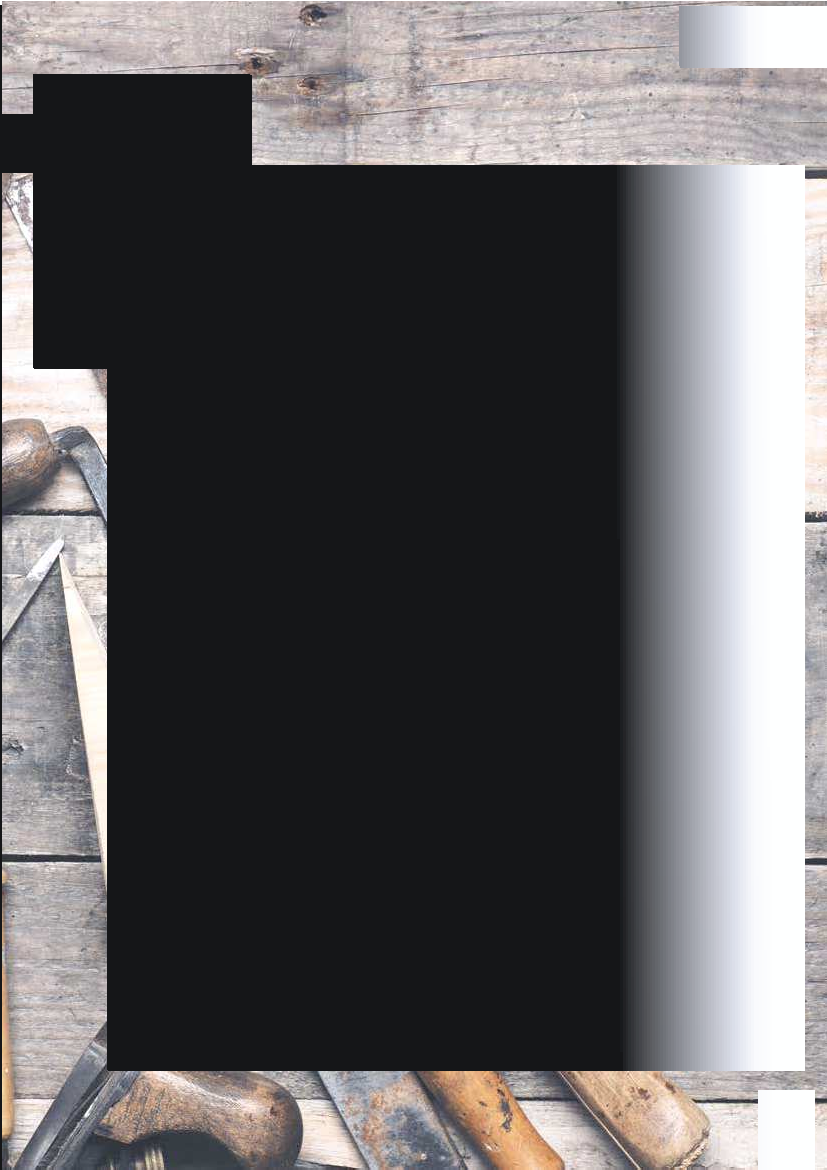 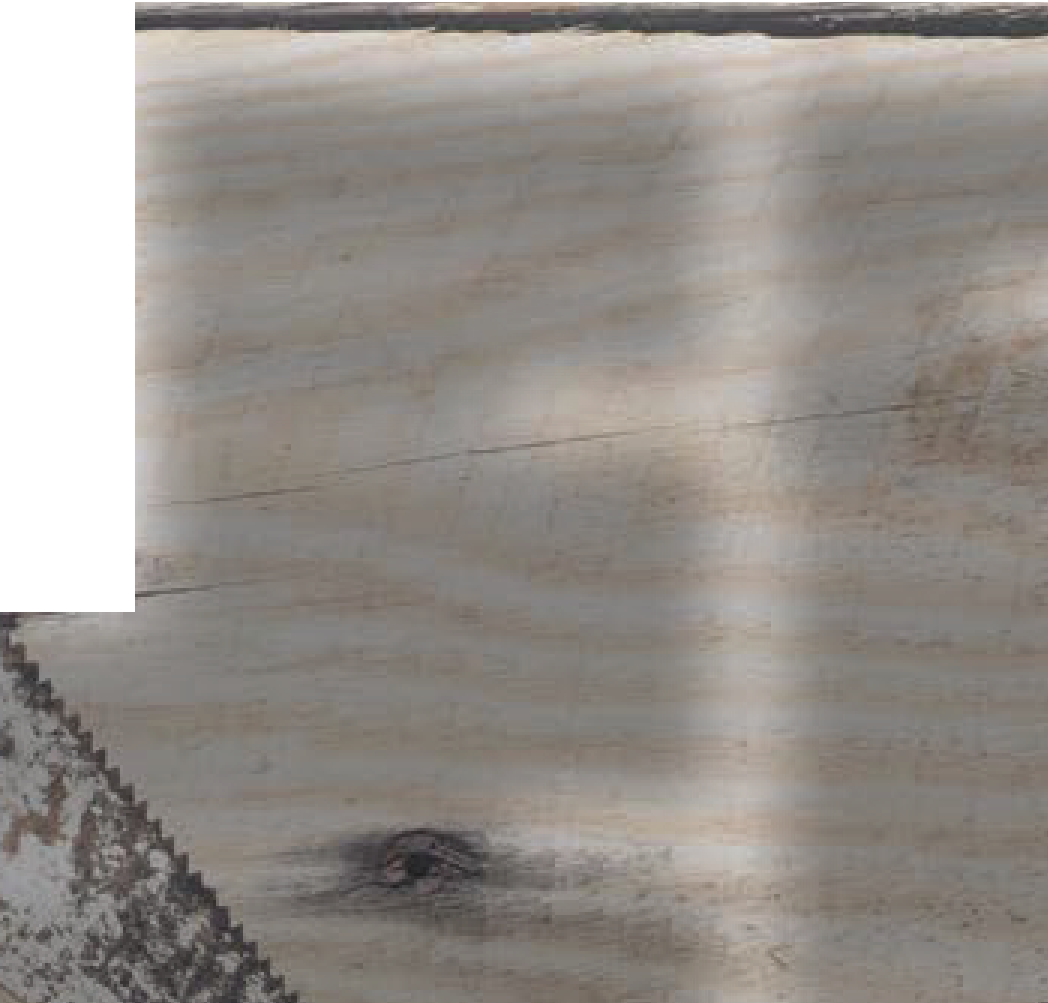 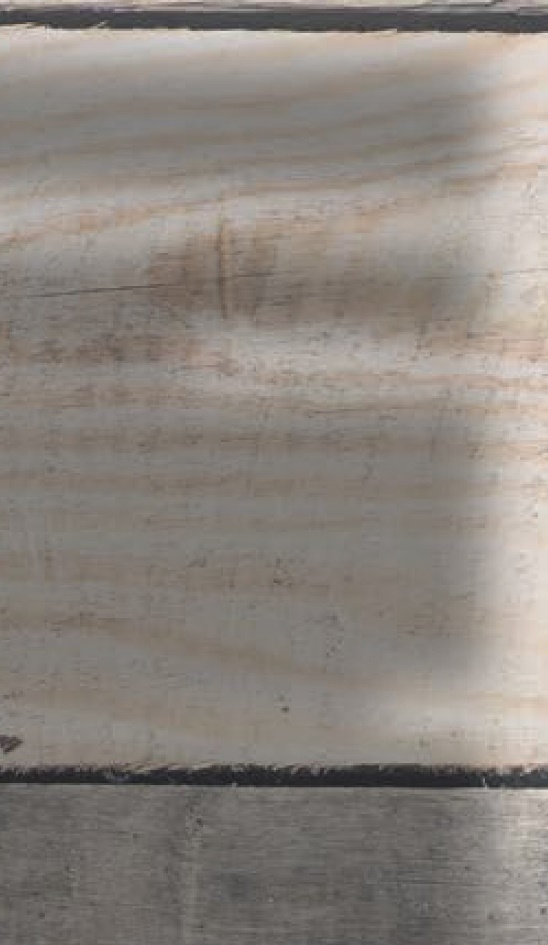 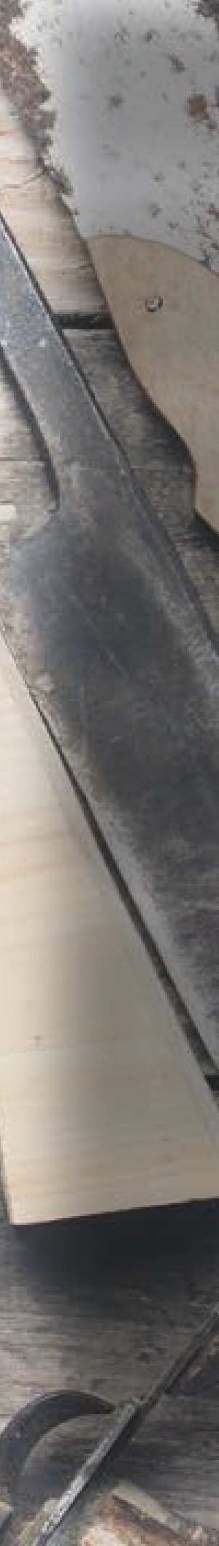 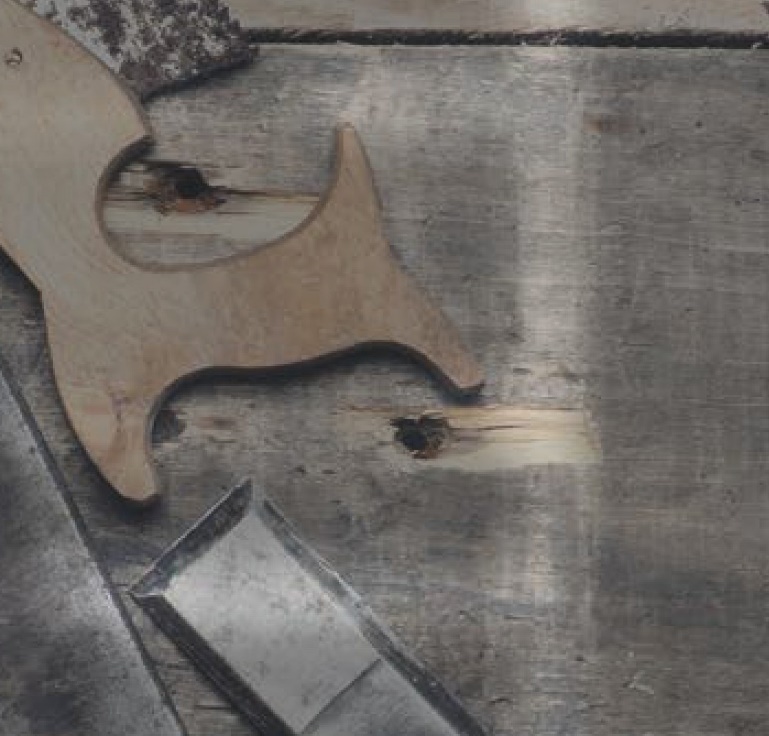 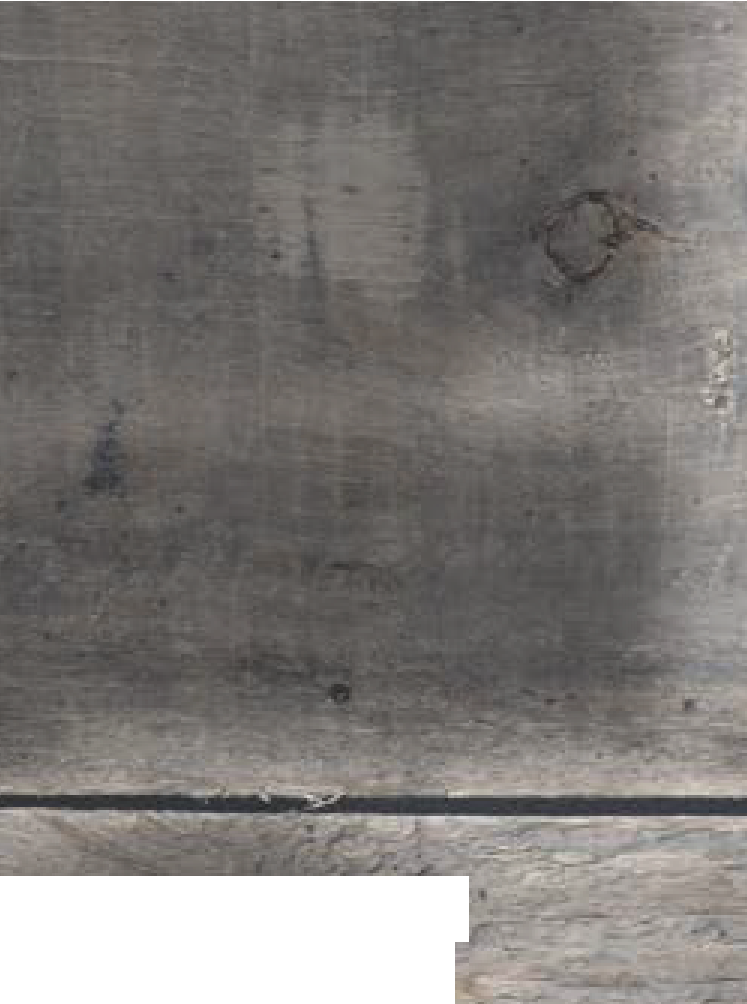 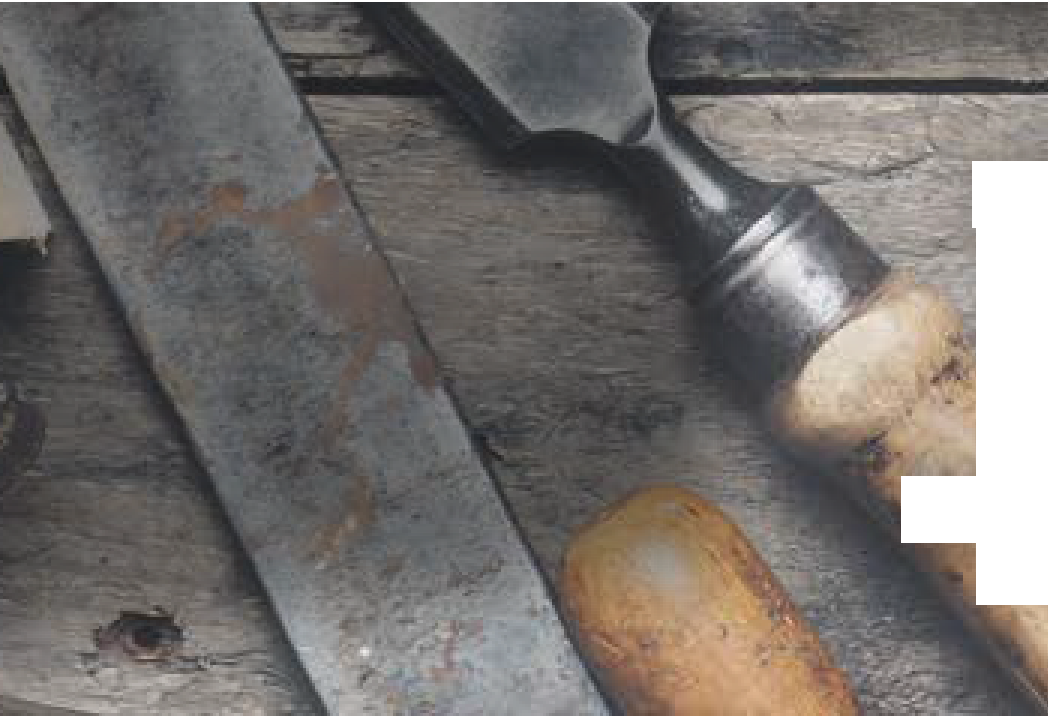 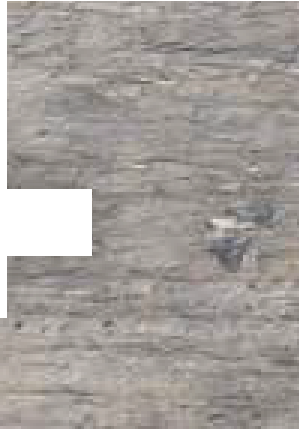 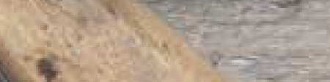 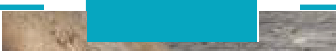 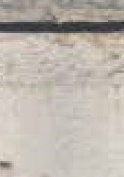 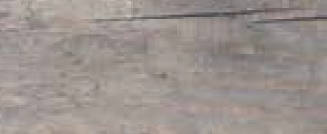 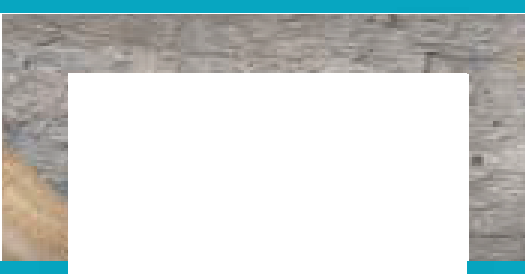 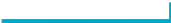 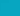 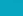 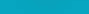 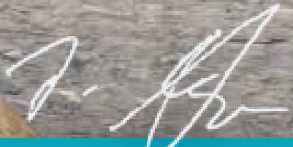 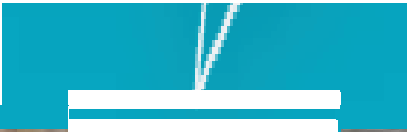 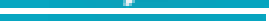 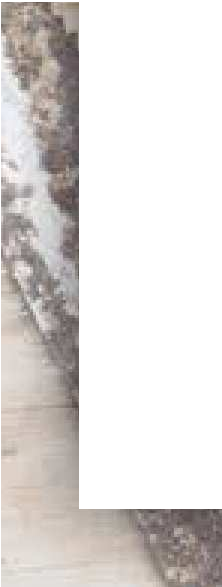 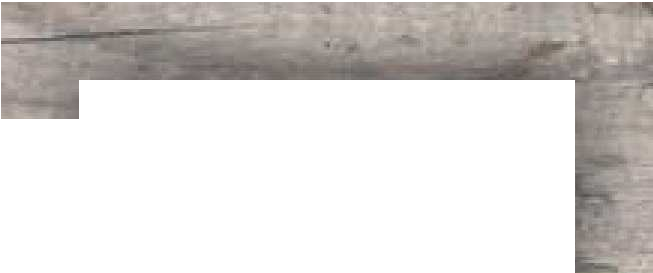 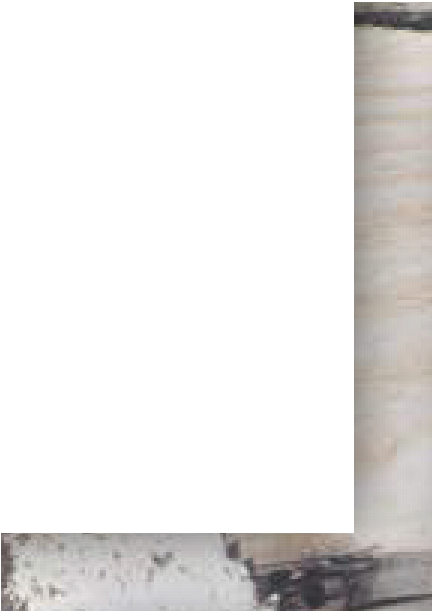 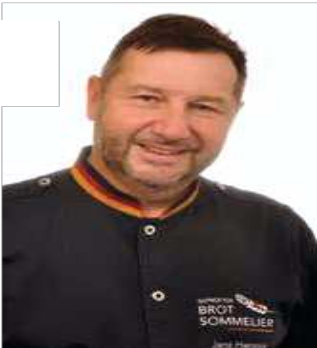 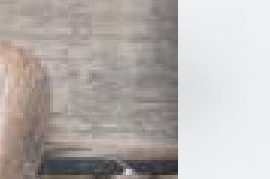 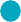 te ich die Gelegenheit nutzen und einigemeiner Gedanken, Sorgen, aber auch Hoﬀnungen hier zum Ausdruck bringen.Normalität geschlossen.nehmen mit neuen Herausforderungen zu kämpfen. Neben den Nachwirkungen der eigentlich nicht mehr vorhandenen Coro- napandemie und der weiterhin über alle Branchen und Gewerke reichenden Personalknappheit sind neue Aufgaben auf uns zuge- kommen. Doch zuerst einige Gedanken zu Corona.Anderes im Sinn hat, als Gastgeschenke zu verteilen und ihreWiederwahl durch Großzügigkeit an Arbeitsunwillige zu sichern. Damit wird der Werteverfall in unserer Gesellschaft nur noch vo- rangetrieben.Trotzdem muss es und wird es auch weitergehen. Gerade wir ha- ben immer wieder gezeigt, dass wir krisenerprobt sind. Deshalb möchte ich lieber nach vorn schauen und die wichtigsten The- men der nächsten Zeit ansprechen.Ganz besonders werden wir uns neben der Suche nach neuen, fähigen und vor allem motivierten Personal, der Suche nach ge- eigneten Nachwuchs im Handwerk widmen müssen. Hier gilt es, die jungen Menschen mit der richtigen Ansprache für unsere Handwerksberufe zu begeistern und ihnen aufzuzeigen, dass man nicht nur als Studierter ein erfülltes, glückliches und aus- kömmliches Leben führen kann. Grundlage dafür ist für mich vor- rangig eine solide Ausbildung und die Darstellung der beruflichen Perspektiven in unseren Handwerken. Nur so werden wir unsere Handwerksunternehmen in die ZukunR führen können.Liebe Handwerks-Kolleginnen und -Kollegen, im letzten Jahr ahnten wir schon, dass sich die neue Regierung erst noch unter Beweis stellen muss, ob sie zu weitreichenden Veränderungen bereit ist. Hier hat sich schon einiges getan, nur leider in die fal- sche Richtung.Die angestrebte Energiewende (und ich gebe dem Krieg in der Ukraine nicht allein die Schuld an den derzeitigen Energieprei- sen) wird wohl eher dazu führen, dass wir als Handwerker unsere Waren statt mit modernen Fahrzeugen mit dem Lastenfahrrad zum Kunden bringen. Die Voraussetzung dafür wäre jedoch, dass das Rad auch einen Fahrer hat. Diesen werden wir aber nicht fin- den, da bei dem Lohn, den wir ihm dann zahlen können, er lieber vom Bürgergeld mit ein paar zusätzlich verdienten Euros lebt.liches Weihnachtsfest.EUER KREISHANDWERKSMEISTERJENS HENNIGSEITE 3